КРАСНОГВАРДЕЙСКАЯ ТЕРРИТОРИАЛЬНАЯ ИЗБИРАТЕЛЬНАЯ КОМИССИЯПОСТАНОВЛЕНИЕОб избрании секретаря Красногвардейской территориальной избирательной комиссии В соответствии с пунктом 8 статьи 28 Федерального закона от 12 июня 2002 года № 67-ФЗ «Об основных гарантиях избирательных прав и права на участие в референдуме граждан Российской Федерации», частью 8 статьи 32 Избирательного кодекса Белгородской области и на основании протокола № 5 от 29 апреля 2022 года счетной комиссии о результатах тайного голосования по выборам секретаря Красногвардейской территориальной избирательной комиссии Красногвардейская территориальная избирательная комиссия постановляет:1. Избрать секретарем Красногвардейской территориальной избирательной комиссии Нефедову Ольгу Александровну.2. Разместить настоящее постановление на странице территориальной избирательной комиссии на официальном сайте Избирательной комиссии Белгородской области в информационно-телекоммуникационной сети «Интернет».29 апреля 2022 года№ 1/5-1ПредседательКрасногвардейской территориальной избирательной комиссииВ.И.БогуноваСекретарьКрасногвардейской территориальной избирательной комиссии   О.А.Нефедова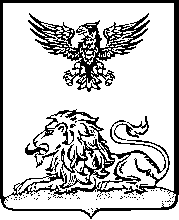 